InstructorArizona State University: Office of the University Provost Tempe: The College of Liberal Arts and Sciences: School of Geographical Sciences and Urban PlanningLocationTempe, ArizonaOpen DateOct 07, 2022DeadlineNov 20, 2022 at 11:59 PM Eastern TimeDescriptionThe School of Geographical Sciences and Urban Planning (SGSUP) at Arizona State University (ASU) invites applications for a full-time, benefits-eligible, non-tenure eligible Instructor position in urban planning with an anticipated start date of January 2023. Subsequent academic year renewals (Aug 16 – May 15) are contingent on satisfactory performance, availability of resources, and the needs of the unit. Supplementary summer teaching may be available. The successful candidate will contribute to teaching in SGSUP’s Bachelor of Science in Planning (BSP) and accredited Masters in Urban and Environmental Planning (MUEP) programs in a variety of modalities (in-person, hybrid, and online). Duties will be focused on developing and teaching online classes, although in-person instruction will also be required. The instructor will be responsible for 10 courses each academic year that may include (but are not limited to): Introduction to Urban Planning, City Structure and Planning, Economic Development Planning, Planning Research Methods, and others. Some of the instructor’s course load may include assisting in the development of new courses or transition of existing courses into online teaching modalities.SGSUP is proudly transdisciplinary. The mission of SGSUP is to advance geospatial knowledge for a complex world, emphasizing education, research, and applied solutions to urban and environmental problems.We are a distinctive community of social and physical scientists whose blended expertise is producing breakthroughs in urban planning and geography.We are committed to the social and environmental well-being of communities, places, and people.We are world leaders in spatial science and urban climatology.We are emerging leaders in social equity, transportation, housing, urban systems analysis, human-environmental systems, sustainability, resilience, and earth surface processes. With 40+ full-time faculty including four members of the National Academy of Sciences, over 100 graduate students and nearly 1,000 undergraduate majors, SGSUP offers degrees in planning, geography, and GIS, as well as graduate certificates in social science research methods, transportation, and GIS. In planning, we offer a Bachelor of Science in Planning (both online and in-person), a Master in Urban and Environmental Planning, and a PhD. Our Master of Urban and Environmental Planning program is accredited by the Planning Accreditation Board and is ranked in the top 25 nationally (Planetizen 2017). SGSUP is part of the College of Liberal Arts and Sciences at ASU. We are especially interested in applicants who can strengthen the diversity of the academic community. ASU is a comprehensive public research university, measured not by whom it excludes, but by whom it includes and how they succeed; advancing research and discovery of public value; and assuming fundamental responsibility for the economic, social, cultural and overall health of the communities it serves. The University’s location within the large and fast-growing Phoenix region provides a rich context for applied research and community engagement around issues of housing growth, (sub)urban development patterns, an expanding rail system, livability, health, social equity, energy and water use, and climate change.To learn more about SGSUP and Arizona State University please visit https://sgsup.asu.edu/ and https://newamericanuniversity.asu.edu/, respectively.QualificationsMinimum Qualifications:Doctorate in urban planning or related field or masters in planning with substantial professional experience.Evidence of teaching or mentoring undergraduate and/or graduate studentsDemonstrated ability to work well independently and manage multiple tasksEffective written and verbal communication skillsDesired Qualifications:Experience teaching online and/or developing online educational materials and course evaluationDemonstrated commitment to inclusive teaching, for example, as evidenced by success in meeting the needs of underserved and underrepresented student populationsProficiency with learning management systems such as CanvasDemonstrated success in engaging with the professional planning community and/or practical experience in the planning fieldCertification by the American Institute of Certified Planners (AICP)Application InstructionsTo apply, please combine the following materials into a single PDF document and submit them online through Interfolio (http://apply.interfolio.com/115310):cover letter explaining candidate’s professional experience, interest in, and fit with the positioncomprehensive curriculum vitae that includes a complete publication recorda statement addressing how your past and/or potential contributions to diversity and inclusion will advance ASU’s commitment to inclusive excellence (not to exceed one page)contact information (including email addresses and phone number) of three referencesThis is a paperless search; only materials submitted electronically as described above will be considered. Questions related to the search may be addressed to Professor Meagan Ehlenz, Search Committee Chair, at meagan.ehlenz@asu.edu. The College values our cultural and intellectual diversity, and continually strives to foster a welcoming and inclusive environment. We are especially interested in applicants who can strengthen the diversity of the academic community.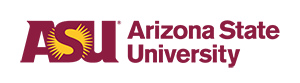 Application ProcessThis institution is using Interfolio's Faculty Search to conduct this search. Applicants to this position receive a free Dossier account and can send all application materials, including confidential letters of recommendation, free of charge.Apply NowPowered byOpens in new window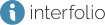 Equal Employment Opportunity StatementA background check is required for employment. Arizona State University is a VEVRAA Federal Contractor and an Equal Opportunity/Affirmative Action Employer. All qualified applicants will receive consideration for employment without regard to race, color, religion, sex, sexual orientation, gender identity, national origin, disability, protected veteran status, or any other basis protected by law.

(See https://www.asu.edu/aad/manuals/acd/acd401.html and https://www.asu.edu/titleIX/.)In compliance with federal law, ASU prepares an annual report on campus security and fire safety programs and resources.  ASU’s Annual Security and Fire Safety Report is available online at https://www.asu.edu/police/PDFs/ASU-Clery-Report.pdf  You may request a hard copy of the report by contacting the ASU Police Department at 480-965-3456.COVID-19 Vaccination - Arizona State University is a federal contractor and subject to federal regulations which may require you to produce a record of a COVID-19 vaccination. For questions about medical or religious accommodations, please visit the Office of Diversity, Equity and Inclusion’s webpage.